§2189.  ReciprocityIf a nonresident applicant for a license holds a valid arborist license from another state or province, examination of the applicant may be waived by the department if the other state or province in which the applicant holds the license has qualification and examination requirements equivalent to those of this subchapter.  If the requirements of the other state or province do not meet the standards set forth in this subchapter, the department may decide in which respects they are lacking and what requirements the applicant must meet for waiver of examination.  [PL 1999, c. 84, §3 (NEW).]If a nonresident applicant for a license holds a valid certificate issued by the International Society of Arboriculture, or successor organization, examination of the applicant may also be waived by the department, providing the testing process of the International Society of Arboriculture or a successor organization does not drop below the standards set forth in this subchapter.  [PL 2003, c. 343, §2 (NEW).]SECTION HISTORYPL 1999, c. 84, §3 (NEW). PL 2003, c. 343, §2 (AMD). The State of Maine claims a copyright in its codified statutes. If you intend to republish this material, we require that you include the following disclaimer in your publication:All copyrights and other rights to statutory text are reserved by the State of Maine. The text included in this publication reflects changes made through the First Regular and First Special Session of the 131st Maine Legislature and is current through November 1, 2023
                    . The text is subject to change without notice. It is a version that has not been officially certified by the Secretary of State. Refer to the Maine Revised Statutes Annotated and supplements for certified text.
                The Office of the Revisor of Statutes also requests that you send us one copy of any statutory publication you may produce. Our goal is not to restrict publishing activity, but to keep track of who is publishing what, to identify any needless duplication and to preserve the State's copyright rights.PLEASE NOTE: The Revisor's Office cannot perform research for or provide legal advice or interpretation of Maine law to the public. If you need legal assistance, please contact a qualified attorney.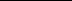 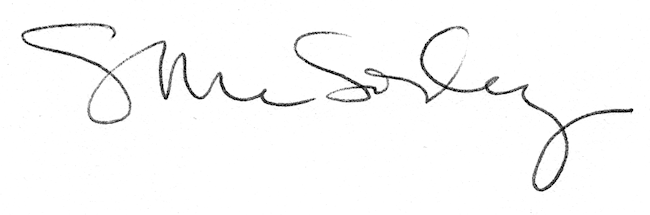 